BakgrunnTydal kommune har Strategisk næringsplan for 2014-2024, vedtatt i kommunestyret 28.11.2013. Målet med planen er å vise klare prioriteringer som blir et reelt arbeidsverktøy i kommunens næringsarbeid. Det ble i 2013 lagt vekt på å utarbeide en plan som er tilpasset de rammebetingelser Tydal har og med spesielt fokus på tydelig prioritering og gjennomførbarhet. Mye er forandret siden planen ble vedtatt, men den har fortsatt relevante strategier som kan brukes i næringsarbeidet. Innbyggertallet har de senere årene falt drastisk. Dette innebærer at tiltak for å stoppe, og snu denne utviklingen vil være svært viktig i de kommende årene.Tydal kommune erstatter Strategisk næringsplan 2014 – 2024 med fireårige handlingsplaner som følger valgperioden (fra 01.01. året etter valg). Handlingsplanen skal vedtas av kommunestyret. Planen skal synliggjøre tiltak basert på engasjement fra næringslivet og organisasjoner i bygda. Tydal kommune i samarbeid med Næringsforeninga i Værnesregionen, avd. Tydal tar initiativ til møter med aktørene.Om planenHandlingsplanen må gi klare føringer som beskriver hva som er hovedsatsingsområdene og prioritering for virkemiddelbruken i næringsarbeidet i Tydal kommune. Planen skal danne et grunnlag for kommunens næringsarbeid i planperioden. Den skal sikre en god samhandling mellom næringslivet/organisasjoner og kommunen.  Det kan være aktuelt å ta med mål og tiltak fra denne handlingsplanen over i ny handlingsplan etter 2023.Mål og visjon for næringsarbeidetHandlingsplanen bygger på overordnet mål: I kommuneplanens samfunnsdel er det vedtatt følgende hovedmål for Tydal kommune:«lokalsamfunnet Tydal skal bestå og utvikles på en bærekraftig måte til det beste for bygdas innbyggere, hyttefolk og tilreisende».Næringsutviklingsarbeidet må innlemmes i alt politisk og administrativt arbeid og framstå som tverrsektorielt samarbeid. Alle sektorinteresser må involveres i næringsarbeidet.Det må spilles på lag med nabokommunene. Dette vil øke attraktiviteten til hele regionen og dermed også Tydal kommune på sikt.Samarbeid, koordinering og arbeidsdeling mellom politisk og administrativ ledelse er en forutsetning. Næringsarbeidet må forankres politisk.Prioritering av mål og strategier i Handlingsplan, NæringBistå næringslivet med aktiv satsing på å få besatt ledige stillinger med kompetent arbeidskraft.Tilrettelegge for økt bosetting gjennom å føre en aktiv boligformidling av både private og kommunale boliger.Tilrettelegge for å bistå gründere og næringsaktører.Gjennomføre tiltak som gir økt bolyst, spesielt for barnefamilier.Det legges til rette for samarbeid mellom næringslivet og utdanning.Det tilstrebes et samarbeid om utvikling mellom kommune, næringsliv og frivilligheten.For Tydal kommune er det aktuelt å videreføre følgende strategier fra Strategisk næringsplan 2014-2024:Tydal kommune skal legge til rette for trivsel, verdiskaping og utvikling gjennom et faglig arbeid basert på profesjonalitet, lokalkunnskap og en offensiv holdning. For å kunne møte en framtidig utvikling og strukturendring i kommunesektoren, er det viktig å lykkes med dette.En forutsetning for positiv og framtidsrettet utvikling er handlekraft knyttet til tiltak som gir rask effekt og der hvor kommunen kan utnytte sine fortrinn. Dette forutsetter engasjement og fokus på samarbeid. Det er nødvendig at planer og tiltak resulterer i konkrete handlinger.Prioritering bruk av næringsfondsmidlerKommunestyret skal hvert år på bakgrunn av innspill fra næringslivet og organisasjoner prioritere bruken av næringsfondsmidlene.Kommunestyret skal gjennom budsjettarbeidet bestemme hvor stor del av næringsfondsmidlene som skal brukes på generelle tiltak og hvor mye som skal bevilges til enkelttiltak.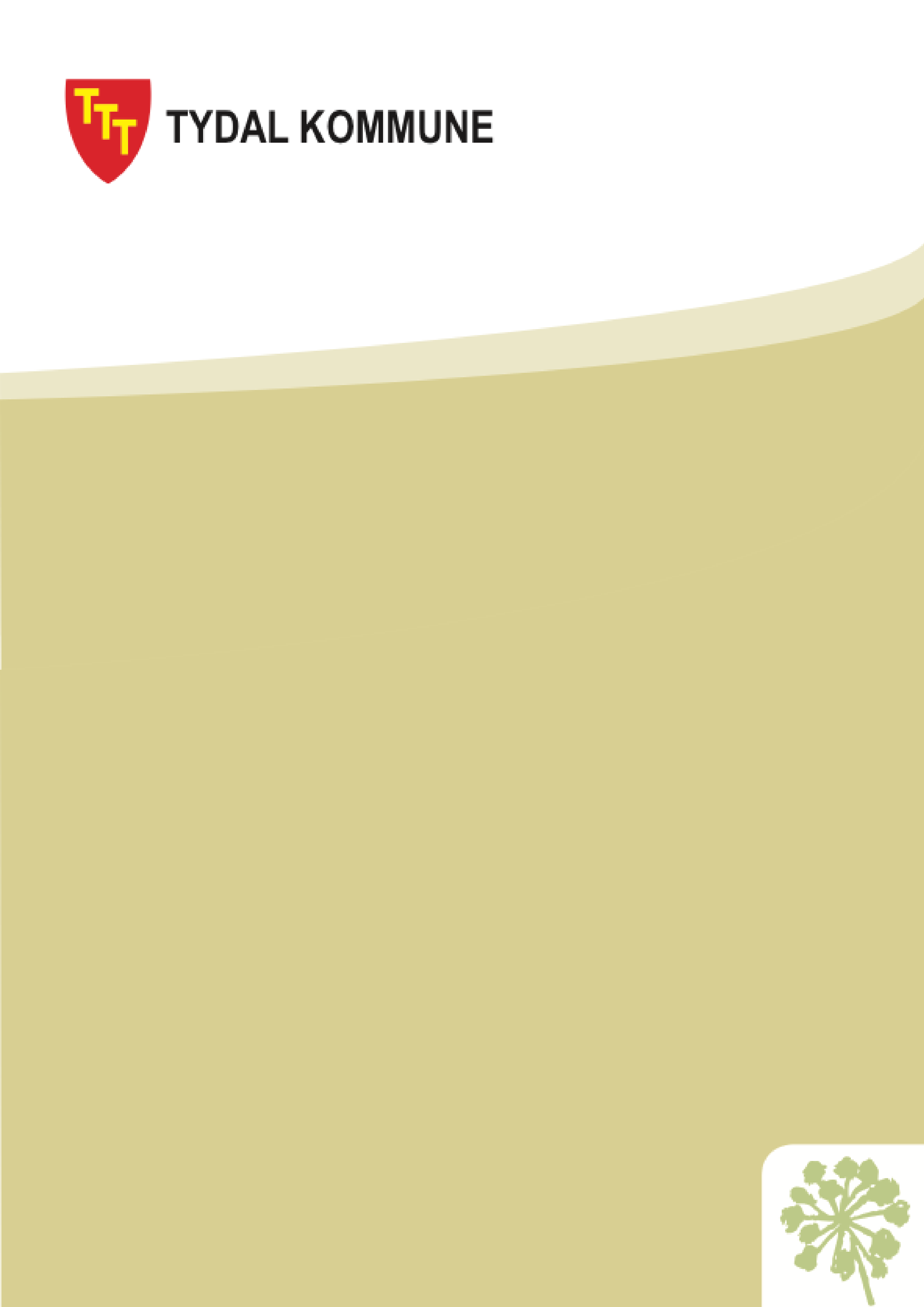 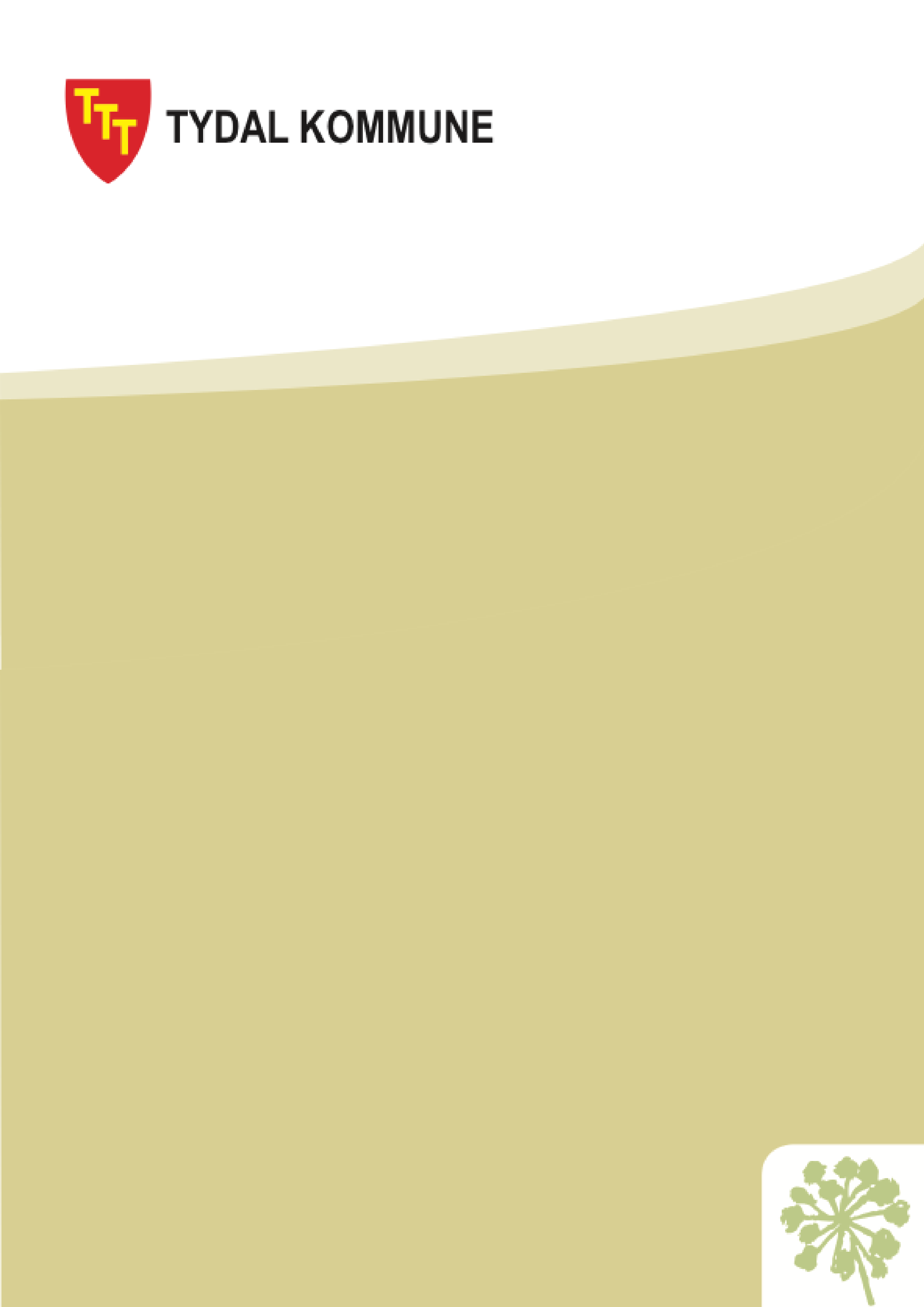 